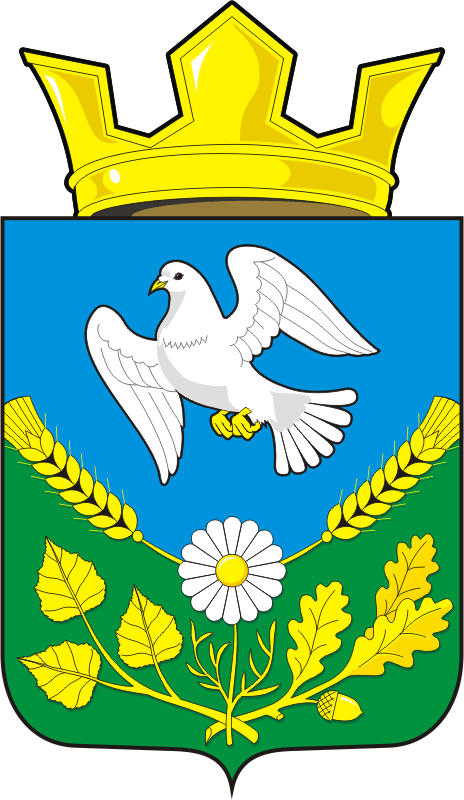 АДМИНИСТРАЦИЯ НАДЕЖДИНСКОГО СЕЛЬСОВЕТАСАРАКТАШСКОГО РАЙОНА ОРЕНБУРГСКОЙ ОБЛАСТИП О С Т А Н О В Л Е Н И Еот 30.12.2020 г.	                     с. Надеждинка                             № 77-пВ соответствии со ст. 8 Федерального закона от 25.12.2008 № 273-ФЗ «О противодействии коррупции», руководствуясь п.3 Указа Президента РФ от 18 мая 2009 года № 557 «Об утверждении перечня должностей федеральной государственной службы, при замещении которых федеральные государственные служащие обязаны представлять сведения о своих доходах, об имуществе и обязательствах имущественного характера, а также сведения о доходах, об имуществе и обязательствах имущественного характера своих супруги (супруга) и несовершеннолетних детей»1. Утвердить Перечень должностей муниципальной службы администрации муниципального образования Надеждинский сельсовет Саракташского района, при назначении на которые граждане и при замещении которых муниципальные служащие обязаны представлять сведения о своих доходах, об имуществе и обязательствах имущественного характера, а также о доходах, об имуществе и обязательствах имущественного характера своих супруги (супруга) и несовершеннолетних детей согласно приложению к настоящему постановлению.                     2. Постановление администрации сельсовета от 26.06.2012 г. № 41-п «Об утверждении Перечня должностей муниципальной службы, при назначении на которые граждане и при замещении которых муниципальные служащие обязаны представлять сведения о своих доходах, об имуществе и обязательствах имущественного характера, а также сведения о доходах, об имуществе и обязательствах имущественного характера своих супруги (супруга) и несовершеннолетних детей» признать утратившим силу.3.Контроль за исполнением настоящего постановления оставляю за собой.4. Настоящее постановление вступает в силу после его  обнародования и подлежит размещению на официальном сайте муниципального образования  Надеждинский сельсовет в сети Интернет.Глава администрации МОНадеждинский сельсовет                                                                  О.А.ТимкоРазослано: прокуратуре района, официальный сайт администрации сельсовета, в делоПриложение к постановлению администрацииНадеждинского сельсовета от 30.12.2020  № 77-пПеречень должностей муниципальной службы администрации Надеждинского сельсовета Саракташского района, при назначении на которые граждане и при замещении которых муниципальные служащие обязаны представлять сведения о своих доходах, об имуществе и обязательствах имущественного характера, а также о доходах, об имуществе и обязательствах имущественного характера своих супруги (супруга) и несовершеннолетних детей1. Специалист 1 категории;2. Специалист 1 категории по составлению и исполнению бюджета.Об утверждении Перечня должностей муниципальной  службы, при назначении на которые и при замещении которых муниципальные служащие обязаны представлять сведения о своих доходах, об имуществе и обязательствах имущественного характера, а также сведения о доходах, об имуществе и обязательствах имущественного характера своих супруги (супруга) и несовершеннолетних детей